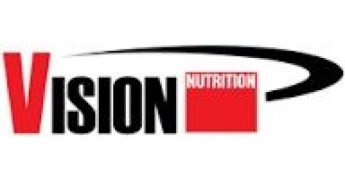 Reklamační formulářČíslo objednávky:Kontaktní údaje: 
Jméno a příjmení:
Bydliště:
Kontaktní e-mailová adresa: Důvod reklamace:Číslo bankovního účtu:Vrácení zboží
Balík zašlete na níže uvedenou adresu prostřednictvím České pošty. Součástí baličku musí být i tento reklamační formulář. V případě podání reklamace na e-mailovou adresu reklamace@shopvision.cz musí být tento formulář součástí zasílaného e-mailu.Vision Nutrition Czech s.r.o.
Pod Rozhlednou  1432
464 01 FrýdlantDatum: ………………………							Podpis: ……………………………….                                                                                                         